Comportements et stratégies : trier des données selon 2 attributsComportements et stratégies : trier des données selon 2 attributsComportements et stratégies : trier des données selon 2 attributsL’élève détermine 2 attributs mais a des difficultés à trier la collection.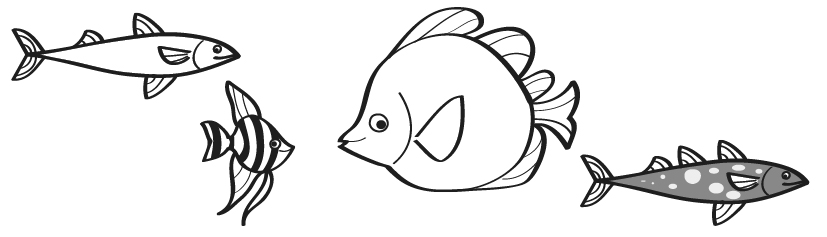 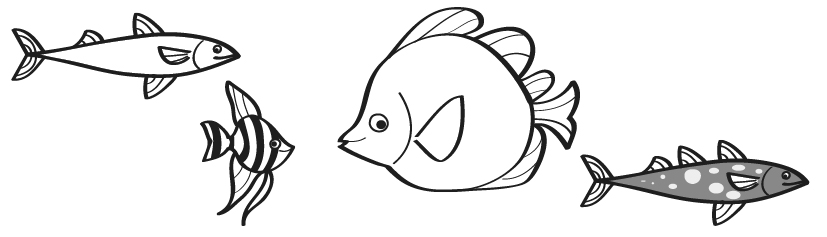 L’élève détermine 2 attributs mais a des difficultés à trier la collection selon les 
2 attributs.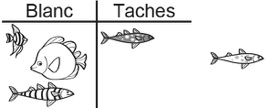 L’élève trie une collection selon 2 attributs sur un diagramme de Venn.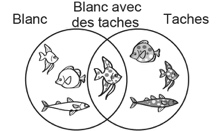 Observations et documentationObservations et documentationObservations et documentationL’élève trie les données selon 2 attributs en utilisant un tableau à double entrée.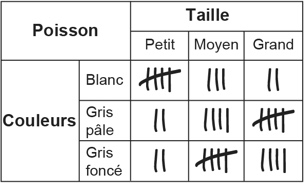 L’élève trie les données selon 2 attributs en utilisant un diagramme de Carroll.
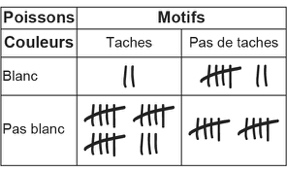 L’élève choisit avec flexibilité un outil approprié pour trier des données selon 2 attributs et explique son choix.  Observations et documentationObservations et documentationObservations et documentation